Upper Shore Regional Council CTE Student Equipment Scholarship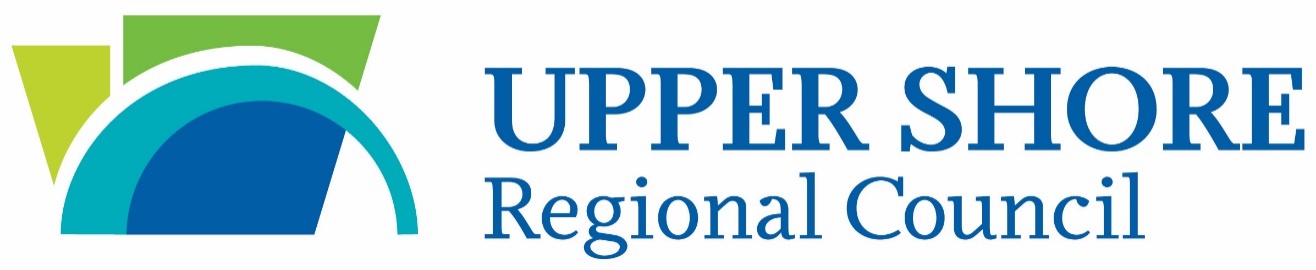 The Upper Shore Regional Council (USRC) CTE Student Equipment Scholarship assists students pursuing Vocational or Technical programs in Cecil, Kent, or Queen Anne's Counties. USRC has set aside funds for items/materials that students may need to succeed in their vocational training program of choice. Regardless of cost, this opportunity ensures that students have everything required for their courses without being burdened by extra financial expenses. Students must demonstrate financial need. To apply for funding, please complete the application below and mail it to:Upper Shore Regional Council122 North Cross Street, 2nd floorChestertown, Maryland 21620Section 1: Personal InformationName (First, Middle Initial, Last): ______________________________________________________________________________Address: ______________________________________________________________________________Phone Number: ______________________________________________________________________________Email Address: ______________________________________________________________________________Date of Birth (MM/DD/YYYY):______________________________________________________________________________Gender: FemaleMalePrefer not to sayOther: ____________________________________________Which of the following best describes you?Native American or Alaska NativeBlack or African American Asian or Pacific IslanderWhite or Caucasian Hispanic or LatinoMultiracial or Biracial A race/ethnicity not listed hereSection 2: High School Information In which county do you attend school? Cecil CountyKent CountyQueen Anne’s CountyHigh School Name: ______________________________________________________________________________School Address: ______________________________________________________________________________Grade: 9th (Freshman) 10th (Sophomore)11th (Junior) 12th (Senior) Anticipated Graduation Date (MM/DD/YYYY): ______________________________________________________________________________Current GPA: ______________Section 3: Educational PlansWhat CTE Program are you associated with?______________________________________________________________________________Program Coordinator Name: ______________________________________________________________________________Program Coordinator Email: ______________________________________________________________________________Program Coordinator Phone: ______________________________________________________________________________Enrollment Status: Accepted PendingEnrolledOther: __________________________________________________________________What is your intended career field?______________________________________________________________________________When is your projected graduation date/ date of program completion? ______________________________________________________________________________Program Material Request: Please list the items you will need to be successful in your Vocational or Technical Program, along with the price of each item. Items should reasonable and manageable. Should any size be associated with the item, please list that as well. Example: Steel toed boots, Men's size 10, $150.______________________________________________________________________________________________________________________________________________________________________________________________________________________________________________________________________________________________________________________________________________________________________________________________________Please attach a copy of your Letter of Acknowledgement from your Program Coordinator to the back of this document. This letter must acknowledge i) the name of the student requesting funds ii) the amount of funding requested iii) contain a signature from the Program Coordinator. Section 4: Personal Statement Write a brief statement of 250 words or less describing your need for the USRC CTE Student Equipment Fund. ____________________________________________________________________________________________________________________________________________________________________________________________________________________________________________________________________________________________________________________________________________________________________________________________________________________________________________________________________________________________________________________________________________________________________________________________________________________________________________________________________________________________________________________________________________________________________________________________________________If you would like to attach any other documents that will tell us more about who you are, please feel free to attach to back of document. Section 5: Signature of Parent/GuardianBy signing this document, I acknowledge that the information within this application is both correct and accurate.Parent Signature: X____________________________________________________________________________Date (MM/DD/YYYY): ______________________________________________________________________________*Please mail your completed application to:Upper Shore Regional Council122 North Cross Street, 2nd floorChestertown, Maryland 21620Thank you. 